СЛУЖБЕНИ ЛИСТ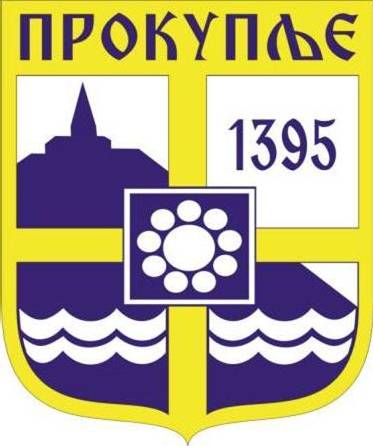 ГРАДА ПРОКУПЉА1На основу члана 100. став 1. тачка 2. и члана 100. став 3 Статута града Прокупља („Службени лист Општине Прокупље“, број 15/2018), а на предлог Градске управе града Прокупља – Одељења за привреду и финансије од 26.09.2022.године, Градско веће града Прокупља на седници одржаној дана  26.09.2022. године донело јеЗ А К Љ У Ч А КO УПУЋИВАЊУ НА ЈАВНУ РАСПРАВУ НАЦРТАОДЛУКЕ О ИЗМЕНИ ОДЛУКЕ О БУЏЕТУ ГРАДА ПРОКУПЉА ЗА 2022.ГОДИНУ УПУЋУЈЕ СЕ на јавну расправу Нацрт  Одлуке  о измени Одлуке о   буџету Града Прокупља за 2022.годину  (у даљем тексту: Нацрт Одлуке)Јавна расправа о Нацрту Одлуке одржаће се 26.09.2022. у Свечаној сали Градске управе у периоду од 09.00 – 11.00 часова, Примедбе, сугестије и предлози могу се доставити лично у Свечаној сали Градске управе у назначеном термину, као и путем и-мејла на и-мејл адресе: ackom.pk@gmail.com, aleksapk@gmail.com и sanja.marjanovic482@gmail.com , такође у назначеном терминуОвај закључак са Нацртом Одлуке објавиће се на интернет презентацији Града Прокупља: www.prokuplje.org.rs    Овај закључак објавиће се у „Службеном листу Града Прокупља”.ГРАДСКО ВЕЋЕ ГРАДА ПРОКУПЉАБрој: 06-92/2022-02У Прокупљу,  26.09.2022.године                                                                                 ПРЕДСЕДНИК                                                                                  ГРАДСКОГ  ВЕЋА                                                                                                    Милан Аранђеловић с.р.2На основу члана 27. став 14. и члан 29. Правилника о суфинансирању енергетске санације породичних кућа, станова и срамбених зграда, које се односе на унапређење термичког омотача, термотехничких инсталација и уградње соларних колектора за централну припрему потрошне топле воде по јавном позиву управе за подстицање и унапређење енергетске ефикасности ЈП 1/22 („Службени лист града Прокупље“ број 14/22 и 15/22) и Одлуке о расписивању Јавног позива за суфинасирање грађана у спровођењу мера енергетске санације породичних кућа, станова и стамбених зграда на територији града Прокупља број 06-72/2022-02 од 08.07.2022.године, Градско веће града Прокупља, доноси коначну:ОДЛУКУО ДОДЕЛИ БЕСПОВРАТНИХ СРЕДСТАВА КРАЈЊИМ КОРИСНИЦИМА ЗА СПРОВОЂЕЊЕ ЕНЕРГЕТСКЕ САНАЦИЈЕ ПУТЕМ МЕРА ЗАМЕНА СПОЉНИХ ПРОЗОРА И ВРАТА И ЕЛЕМЕНАТА ТЕРМИЧКОГ ОМОТАЧА СА ОДГОВАРАЈУЋИМ ТЕРМИЧКИМ СВОЈСТВИМА ПРЕМА НЕГРЕЈАНИМ ПРОСТОРИЈАМА И ИЗОЛАЦИЈИ ПОРОДИЧНИХ КУЋА, СТАНОВА И СТАМБЕНИХ ЗГРАДАЧлан 1.Додељују се бесповратна средства крајњим корисницима за спровођење енергетске санације путем замене спољних прозора и врата  и елемената термичког омотача са одговарајућим термичким својствима према негрејаним просторијама и изолацији породичних кућа, станова и стамбених зграда и то:1) заменa спољних прозора и врата и других транспарентних елемената термичког омотача са одговарајућим термичким својствима према негрејаним просторијама, ЗА ПОРОДИЧНЕ КУЋЕ И СТАНОВЕ. Ова мера обухвата и пратећу oпрему за прозоре, врата, као што су окапнице, прозорске даске, ролетне, капци и др, као и пратеће грађевинске радове на демонтажи и правилној монтажи прозора и врата, као што је демонтажа старих прозора и врата и одвоз на депонију, правилна монтажа прозора, обрада око прозорa и врата, гипс-картон плочама, глетовање, обрада ивица и кречење око прозора и врата са унутрашње стране зида, изабрани су: ЗАМЕНА СПОЉНИХ ПРОЗОРА И ВРАТА3) постављање и набавка материјала за  термичку изолацију зидова, подова на тлу и осталих делова термичког омотача према негрејаном простору, осим термичке изолације за таваницу и испод кровног покривача за ПОРОДИЧНЕ КУЋЕ, изабрани су:ТЕРМИЧКА ИЗОЛАЦИЈА6) Набавка и  инсталација котлова на биомасу (дрвни пелет, брикет, сечка), грејачa простора, или замена постојећег грејача простора (котао или пећ) ефикаснијим, ЗА ПОРОДИЧНЕ КУЋЕ И СТАНОВЕ, изабрани су:7) Набавка и уградње топлотних пумпи и пратеће инсталације грејног система (грејач простора или комбиновани грејач) ЗА ПОРОДИЧНЕ КУЋЕ, изабрани су:Члан 2.Са крајњим корисницима којима су одобрена средства и привредним субјектима која су изабрана на конкурсу, у име Града Прокупља, градоначелник закључује тројни уговор о суфинансирању мера енергетске санације породичних кућа, станова и стамбених зграда.Члан 3.Одлука ступа на снагу наредног дана од дана објављивања у Службеном листу Града Прокупља.Одлука је коначна.Члан 4.Ову одлуку објавити на огласној табли Града Прокупља, сајту града и у Службеном листу Града Прокупља.ОбразложењеНа основу Одлуке Градског већа града Прокупља о расписивању Јавног позива за суфинасирање грађана породичних кућа, станова и стамбених зграда у спровођењу мера енергетске санације на територији града Прокупља број 06-72/2022-02 од 08.07.2022.године и Правилника о суфинасирању енергетске санације породичних кућа, станова и стамбених зграда која се односе на унапређење термичког омотача, термотехничких инсталација и уградње соларних колектора за централну припрему потрошње топле воде на територији Града Прокупља за 2022. годину, расписан је Јавни позив 08.07.2022. године.Јавни позив је био отворен 21 дан, у том року је пристигло 129 пријава.Комисија је након завршеног Јавног позива дана 29.07.2022. године, приступила разматрању пристиглих пријава, те је констатовано да је од стране грађана пристигло укупно 126 уредних пријава.Комисија је због неблаговремености одбацила 3 пријаве и није их ни узела у разматрање, јер су пристигле након протека рока за подношење пријава.На основу критеријума из Правилника сачињена је прелиминарна ранг листа крајњих корисника, која је објављена 12.08.2022.године.У складу са расписаним Јавним позивом за суфинансирање мера енергетске санације породичних кућа, станова и стамбених зграда која се односи на унапређење термичког омотача, термотехничких инсталација и уградње соларних колектора за централну припрему потрошње топле воде на територији Града Прокупља за 2022. годину, грађани су имали право увида у поднете пријаве и приложену документацију по објављивању прелиминарне ранг листе у року од 3 дана.Подносиоци пријава су имали право приговора у року од 8 дана, од дана објављивања прелиминарне ранг листе.Након објављивања прелиминарне ранг листе од стране чланова комисије је извршен обилазак свих објеката са прелиминарне ранг листе.Приликом обиласка објеката и сачињавања записника, комисија је утврдила да код тринаест подносиоца пријава, садржина пријаве није у складу са условима из јавног конкурса, те је одлучила да те пријаве одбије.Након извршеног терена у складу са Правилником и условима из Јавног позива, комисија је сачинила коначну ранг листу крајњих корисника. Коначна ранг листа је објављена на интернет страници и на огласној табли Градске управе Града Прокупља, дана 07.09.2022. године, уз могућност подношења приговора комисији у року од 8 дана.Дана 15.09.2022. године, је истекао рок за подношење приговора те је на седници комисије одржаној 19.09.2022.године од стране присутних записнички констатовано да није било уложених приговора од стране грађана.Имајући у виду напред наведено, Градско веће доноси Одлуку о додели бесповратних средстава крајњим корисницима за енергетску санацију.ГРАДСКО ВЕЋЕ ГРАДА ПРОКУПЉАБрој:06-92/2022-02 У Прокупљу;                                                                           ПРЕДСЕДНИКДана: 26.09.2022. vгодине.                                                   ГРАДСКОГ ВЕЋА                                                                                                Милан Аранђеловић с.р.                С а д р ж а ј1.Закључак о упућивању на јавну расправу Нацрта Одлуке о изменама Одлуке о измени Одлуке о буџету Града Прокупља за 2022.годину................................................................................................12. Одлука о додели бесповратних средстава крајњим корисницима за спровођење енергетске санације путем мера замена спољних прозора и врата и елемената термичког омотача са одговарајућим термичким својствима према негрејаним просторијама и изолацији породичних кућа, станова и стамбених зграда......................................................................................................3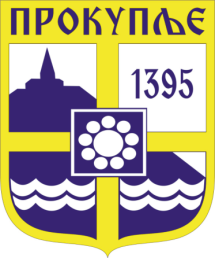  Издавач: Скупштина Грaда  Прокупља Лист уредио Ивана Обрадовић Главни и одговорни уредник: Секретар Скупштине Града Прокупља  Александра ВукићевићГОДИНА XIVБрој 38Прокупље26. Септембар2022.годинеЛист излази према потребиГодишња претплата: 1.000 дин.Цена овог броја износи: 40 дин.Рок за рекламацију: 10 данаР.Бр.ИМЕ И ПРЕЗИМЕУкупна вредност         радоваУкупна вредност         радоваУкупна вредност         радоваИзнос из предрачуна       који подлеже         субвенцији БОДОВИ1Јанко Граховац 282.655,00 динара282.655,00 динара282.655,00 динара140.000,00 динара922Јелена Вуковић 275.875,00 динара275.875,00 динара275.875,00 динара137.937,50 динара913Стефан Поледица286.820,00 динара286.820,00 динара286.820,00 динара140.000,00 динара914Марија Прелић 104.600,00 динара104.600,00 динара104.600,00 динара52.300,00 динара915Сузана Славковић 241.470,00 динара241.470,00 динара241.470,00 динара120.735,00 динара906Срђан Симић 282.846,06 динара282.846,06 динара282.846,06 динара140.000,00 динара867Љиљана Шубарић147.150,00динара147.150,00динара147.150,00динара73.575,00 динара868Мирјана Бојовић 449.760,00 динара449.760,00 динара449.760,00 динара140.000,00 динара869Данијела Маринковић ОДБИЈЕНООДБИЈЕНООДБИЈЕНО10Милован Радосављевић 356.619,47 динара356.619,47 динара356.619,47 динара140.000,00 динара8511Игор Коцић 287.920,00 динара287.920,00 динара287.920,00 динара140.000,00 динара8512Миодраг Маринковић 177.550,00 динара177.550,00 динара177.550,00 динара88.775,00 динара84.513Драгиша Такић 363.000,00 динара363.000,00 динара363.000,00 динара140.000,00 динара84.514Саша Мушикић 306.896,00 динара306.896,00 динара306.896,00 динара140.000,00 динара84.515Живица Прелевић 195.890,00 динара 195.890,00 динара 195.890,00 динара 97.945,00 динара84.516Стеван Лукић103.840,00 динара103.840,00 динара103.840,00 динара51.920,00 динара8417Десимир Петровић337.400,00 динара337.400,00 динара337.400,00 динара140.000,00 динара83.518Верица Михајловић 254.230,00 динара254.230,00 динара254.230,00 динара127.115,00 динара83.519Симоновић Симон 384.720,00 динара384.720,00 динара384.720,00 динара140.000,00 динара83.520Радојевић Миљана 275.460,00 динара275.460,00 динара275.460,00 динара137.730,00 динара83.521Мигра Лукић 323.960,00 динара323.960,00 динара323.960,00 динара140.000,00 динара8322Радослав Михајловић 323.100,00 динара323.100,00 динара323.100,00 динара140.000,00 динара82.523Биљана Поповић 274.586,02 динара274.586,02 динара274.586,02 динара137.293,01 динара8224Ружица Пешић 100.798,00 динара100.798,00 динара100.798,00 динара50.399,00 динара8225Драгана Ковачевић 379.935,93 динара379.935,93 динара379.935,93 динара140.000,00 динара8126Славица Симић 166.262,02 динара166.262,02 динара166.262,02 динара83.131,01 динара8127Снежана Јанчић 217.440,00 динара217.440,00 динара217.440,00 динара108.720,00 динара8128Љиљана Ђорђевић ОДБИЈЕНООДБИЈЕНООДБИЈЕНО29Петровић Властимир 281.200,00 динара281.200,00 динара281.200,00 динара140.000,00 динара8130Младен Срдић 233.640,00 динара233.640,00 динара233.640,00 динара116.820,00 динара8131Јасна Гуџић 295.000,00 динара295.000,00 динара295.000,00 динара140.000,00 динара8132Љубинка Чакић 146.674,00 динара146.674,00 динара146.674,00 динара73.337,00 динара8133Виолета Ристић ОДБИЈЕНООДБИЈЕНООДБИЈЕНО34Љиљана Вујадиновић 390.580,00 динара390.580,00 динара390.580,00 динара140.000,00 динара8135Душан Денић ОДБИЈЕНООДБИЈЕНООДБИЈЕНО36Петар Стојковић 399.120,00 динара399.120,00 динара399.120,00 динара140.000,00 динара8137Душанка Будић ОДБИЈЕНООДБИЈЕНООДБИЈЕНО38Вукашиновић Момир 273.350,00 динара273.350,00 динара273.350,00 динара136.675,00 динара8039Љубомир Пенић 88.500,00 динара88.500,00 динара88.500,00 динара44.250,00 динара8040Драган Стојановић 286.350,00 динара140.000,00 динара140.000,00 динара140.000,00 динара8041Момчило Станковић 89.964,00 динара44.982,00 динара44.982,00 динара44.982,00 динара8042Милован Јосифовић285.400,00 динара140.000,00 динара140.000,00 динара140.000,00 динара8043Орбовић Петар 483.800,00 динара140.000,00 динара140.000,00 динара140.000,00 динара79.544Милан Каличанин 394.056,00 динара140.000,00 динара140.000,00 динара140.000,00 динара79,545Иван Петковић 306.000,00динара140.000,00 динара140.000,00 динара140.000,00 динара7946Гордана Митровић 345.750,00 динара288.560,00 динара140.000,00 динара140.000,00 динара140.000,00 динара140.000,00 динара140.000,00 динара140.000,00 динара7947Срђан Ковачевић 303.620,00 динара140.000,00 динара140.000,00 динара140.000,00 динара7948Веселин Копривица 471.360,00 динара140.000,00 динара140.000,00 динара140.000,00 динара78.549Синиша Живковић 341.640,00 динара140.000,00 динара140.000,00 динара140.000,00 динара78.550Милојка Милосављевић 316.650,00 динара140.000,00 динара140.000,00 динара140.000,00 динара78.551Радован Божић306.000,00 динара140.000,00 динара140.000,00 динара140.000,00 динара78.552Слободан Цакић 276.800,00 динара138.400,00 динара138.400,00 динара138.400,00 динара78.553Слободан Костадиновић255.400,00 динара127.700,00 динара127.700,00 динара127.700,00 динара7854Петровић Срђан274.821,92 динара137.410,96 динара137.410,96 динара137.410,96 динара7855Ратомир Радовановић 284.060,00 динара140.000,00 динара140.000,00 динара140.000,00 динара7856Зоран Ивановић 307.200,00 динара140.000,00 динара140.000,00 динара140.000,00 динара7857Ковачевић Божурка 256.710,00 динара128.355,00 динара128.355,00 динара128.355,00 динара7858Предраг Цветковић 165.410,00 динара82.705,00 динара82.705,00 динара82.705,00 динара77.559Радисав Радосављевић ОДБИЈЕНО60Мирко Милосављевић 276.120,00 динара138.060,00 динара138.060,00 динара138.060,00 динара7661Дејан Ђорђевић 751.770,00 динара140.000,00 динара140.000,00 динара140.000,00 динара7662Ђорђевић Драгана 378.458,10 динара140.000,00 динара140.000,00 динара140.000,00 динара7663Горан Никетић 309.120,00 динара140.000,00 динара140.000,00 динара140.000,00 динара7664Верица Рогановић 244.849,98 динара122.424,99 динара122.424,99 динара122.424,99 динара7665Драгица Шакић 209.812,00 динара104.960,00 динара104.960,00 динара104.960,00 динара7666Радојка Драгојевић 277.200,00 динара138.600,00 динара138.600,00 динара138.600,00 динара7667Иван Обрадовић 261.050,00 динара130.525,00 динара130.525,00 динара130.525,00 динара7668Нада Јовановић 343.080,00 динара140.000,00 динара140.000,00 динара140.000,00 динара7669Ружица Антонијевић 239.260,00 динара119.630,00 динара119.630,00 динара119.630,00 динара7670Горан Арсић 310.245,46 динара140.000,00 динара140.000,00 динара140.000,00 динара7671Драгица Станојевић ОДБИЈЕНО7672Вера Поповић 227.267,95 динара113.633,97 динара113.633,97 динара113.633,97 динара7673Бата Павловић 429.520,00 динара140.000,00 динара140.000,00 динара140.000,00 динара7674Добривоје Станковић 139.655,00 динара69.827,50 динара69.827,50 динара69.827,50 динара7675Љиљана Симоновић 244.720,00 динара122.360,00 динара122.360,00 динара122.360,00 динара7476Радисав Стојановић 454.440,00 динара140.000,00 динара140.000,00 динара140.000,00 динара73 .577Радојка Ристић 282.030,00 динара140.000,00 динара140.000,00 динара140.000,00 динара7378Славица Вељковић 236.530,00 динара118.265,00 динара118.265,00 динара118.265,00 динара7379Мирољуб Јовић 182.286,34 динара91.143,17 динара91.143,17 динара91.143,17 динара7180Радица Мисирача 303.494,00 динара140.000,00 динара140.000,00 динара140.000,00 динара7181Снежана Дамњановић 295.738,00 динара140.000,00 динара140.000,00 динара140.000,00 динара7182Славица Кнежевић 191.430,00 динара95.715,00 динара95.715,00 динара95.715,00 динара7183Гроздица Илић 354.250,00 динара354.250,00 динара140.000,00 динара140.000,00 динара7184Драгић Драгићевић ОДБИЈЕНООДБИЈЕНО85Драгољуб Миленковић 280.965,00 динара280.965,00 динара140.000,00 динара140.000,00 динара7086Бобан Милићевић 281.050,00 динара281.050,00 динара140.000,00 динара140.000,00 динара68.587Рада Митровић 411.360,00 динара411.360,00 динара140.000,00 динара140.000,00 динара68.588Зоран Шућур 320.960,00 динара320.960,00 динара140.000,00 динара140.000,00 динара68.589Живота Вуксановић 303.120,00 динара303.120,00 динара140.000,00 динара140.000,00 динара6790Валентина Јовановић 68.322,00 динара68.322,00 динара34.161,00 динара34.161,00 динара6691Бојан Јанчић 226.805,00 динара226.805,00 динара113.402,50 динара113.402,50 динара6692Десимир Павловић 356.760,00 динара356.760,00 динара140.000,00 динара140.000,00 динара6693Драгана Петровић 149.925,00 динара149.925,00 динара74.962,50 динара74.962,50 динара6694Бобан Лукић 313.210,00 динара313.210,00 динара140.000,00 динара140.000,00 динара6695Милан Ђурић 360.707,00 динара360.707,00 динара140.000,00 динара140.000,00 динара6696Мирјана Анђелковић 257.866,00 динара257.866,00 динара128.933,00 динара128.933,00 динара6697Мирослав Тротер 213.750,00 динара213.750,00 динара106.875,00 динара106.875,00 динара6698Игор Станковић 165.318,00 динара165.318,00 динара82.659,00 динара82.659,00 динара6699Миодраг Ристић 247.850,00 динара247.850,00 динара123.925,00 динара123.925,00 динара66100Боривоје Раонић 288.560,00 динара288.560,00 динара140.000,00 динара140.000,00 динара66101Видосава Тодоровић 621.246,11 динара621.246,11 динара140.000,00 динара140.000,00 динара65102Александар Бакић 281.045,00 динара281.045,00 динара140.000,00 динара140.000,00 динара59.5103Милан Китић 192.135,00 динара192.135,00 динара96.067,50 динара96.067,50 динара57.5104Прока Николић 97.370,00 динара97.370,00 динара48.685,00 динара48.685,00 динара56105Биљана Милутиновић 262.360,00 динара262.360,00 динара131.180,00 динара131.180,00 динара56106Милисав Миленковић 276.430,00 динара276.430,00 динара138.215,00 динара138.215,00 динара56107Властимир Видић 208.000,00 динара208.000,00 динара104.000,00 динара104.000,00 динара56108Иван Милосављевић 230.000,00 динара230.000,00 динара115.000,00 динара115.000,00 динара46109Драган Крстић 258.010,00 динара258.010,00 динара129.005,00 динара129.005,00 динара46110Снежана Аранђеловић ОДБИЈЕНООДБИЈЕНО111Ружа Огњановић ОДБИЈЕНООДБИЈЕНО112Горан ДунићОДБИЈЕНООДБИЈЕНО113Драгана Ђорђевић – овлашћено лице ОДБИЈЕНООДБИЈЕНО114Милован Церовић – овлашћено лице ОДБИЈЕНООДБИЈЕНО115Милован Церовић – овлашћено лице ОДБИЈЕНООДБИЈЕНОР.Бр.ИМЕ И ПРЕЗИМЕУкупна цена         радоваИзнос који подлеже субвен БОДОВИ1Раде Петровић 1.226.420,00 динара210.000,00 динара862Драган Томовић 424.325,00 динара210.000,00 динара863Иванка Миљковић 380.335,00 динара190.167,50 динара84.54Мирољуб Мрдаковић 866.488,00 динара210.000,00 динара765Србијанка Коцић 1.216.430,00 динара210.000,00 динара766Саша Станковић 648.500,00 динара210.000,00 динара767Милан Митровић 949.580,00 динара210.000,00 динара69.58Небојша Чоловић 1.333.500,00 динара210.000,00 динара519Томислав Дуњић 198.217,50 динара99.108,75 динара5010Милован Церовић – овлашћено лице ОДБИЈЕНО11Србољуб Јовановић – овлашћено лицеОДБИЈЕНО12Наташа Младеновић – овлашћено лице ОДБИЈЕНОР.Бр.ИМЕ И ПРЕЗИМЕУкупнацена радоваИзнос којиподлеже субвенБОДОВИ1Милован Радовановић 488.567,40 динара110.000,00 динара70Р.Бр.ИМЕ И ПРЕЗИМЕУкупна цена радоваИзнос који подлеже субвенБОДОВИ1Ивица Арсић 588.019,20        динара250.000,00 динара96